MĚSTSKÁ ČÁST PRAHA 19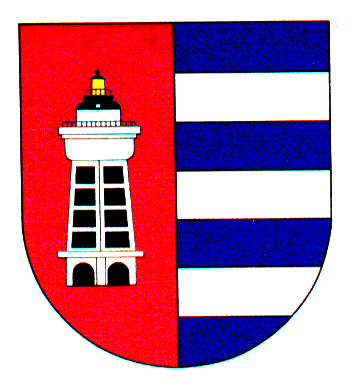 Úřad městské části Praha 19Odbor majetku, investic, bytového a nebytového hospodářstvíSemilská 43/1, Praha 9 – Kbely, 197 00Tel.: 284 08 08 70, 734 148 653e-mail: krejci.veronika@kbely.mepnet.czID:  ji9buvpVyřizuje: Mgr. Veronika KrejčíZe dne:	20.9.2021					             														V Praze dne 20.9.2021Lukáš VebrSovenická 811/12Praha 9 – Kbely197 00IČ 69530009Věc: Objednávka č. 231/611/2021/OMIBNH Dobrý den,na základě Vaší cenové nabídky u Vás objednáváme instalaci 15 ks zárubní a dveří včetně kování do sklepních kójí bytového domu Katusická 680-682 za cenu 96 250,- Kč bez DPH.S pozdravem,Monika Havelkovávedoucí Odboru majetku, investic, bytového a nebytového hospodářství